08  Funkcie s parametrami pre výpočet II.Pracovný listSkúmanieRozpracovanieHodnotenieSebahodnotiaci testNájdite všetky chyby v programe na výpočet objemu valca, ak očakávaný výstup by mal byť: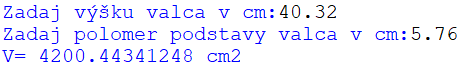 Zdrojový kód:v=input('Zadaj výšku valca v cm:')r=input('Zadaj polomer podstavy valca v cm:')def vypocet_objemu(vyska, polomer):    objem=3.14*polomer*polomer*vyska    return objem_valcaobjem_valca=vypocet_objemu(r,v)print('V=',objem_valca,'cm2' )Úloha 1Otvorte súbor pohyb.py , otestujte ho a preskúmajte jeho zdrojový kód. V programe sa využívajú tri premenné - nájdite ich a ku každej z nich uveďte, či sa vypočíta alebo je zadávaná používateľom:Nájdite v programe inštrukciu, ktorou sa načítavajú dáta od používateľa: ____________________________Opíšte riadok, ktorý v programe nasleduje po načítaní dát do príslušnej premennej: ____________________Úloha 2Vyskúšajte upraviť program pohyb.py tak, aby načítal dráhu a rýchlosť a vypočítal čas, za ktorú sa táto dráha prejde podľa vzorca t=v/s. Program otestujte. Ukážka výstupu: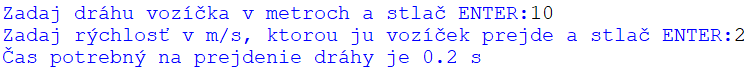 Úloha 3Vytvorte vo svojich programoch priemer.py, bmi.py a hotel.py z minulej hodiny interaktívne načítanie potrebných hodnôt od používateľa (POZOR: niekde budete potrebovať celé čísla int a niekde desatinné čísla float) a krátke komentáre k funkciám a programy otestujte.Úloha 4Vytvorte pre zmenáreň program mena.py, ktorý pre načítanú sumu v eurách pomocou funkcie eur2usd(euro) vypočíta sumu v dolároch, ktorú zákazník dostane za zadaný obnos v eurách. Ukážka výstupu: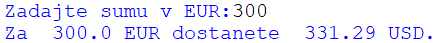 TIP: aktuálny kurzový lístok nájdete  na stránke https://www.nbs.sk) - napr. pri kurze 1EUR=1,1043USD dostaneme za 1 euro 1,1043 dolárovÚloha 5Obchodník potrebuje pri predaji svojho tovaru určiť konečnú cenu pre zákazníka, ktorá bude zahŕňať aj 20% daň z pridanej hodnoty (DPH). Vytvorte program dph.py, ktorý pomocou funkcie vypocet_ceny_s_dph(cena_bez_dph) určí cenu tovaru aj s DPH. Ukážka výstupu: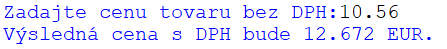 TIP: cena s 20% DPH sa vypočíta ako 1,20-násobok pôvodnej ceny bez DPHÚloha 6Riešte podľa pokynov učiteľaPri niektorých tovaroch sa uplatňuje znížená sadzba DPH (10%), príp. v iných krajinách môže byť stanovená aj iná sadzba DPH. Upravte svoje riešenie z úlohy 6 tak, aby ste načítali aj výšku sadzby DPH v percentách a pôvodnú funkciu vypocet_ceny_s_dph(cena_bez_dph) upravte na vypocet_ceny_s_dph(cena_bez_dph, sadzba_dph).Úloha 7Riešte podľa pokynov učiteľaOkrem štandardných matematických operácií môžeme pri programovaní využiť aj operáciu // , ktorá vráti celú časť po delení dvoch čísiel a operáciu %, ktorá vráti zvyšok po delení. Vyskúšajte v konzolovom režime otestovať, čo bude výsledkom operácií:102//100   ___________________________102%100  ___________________________Vytvorte program hodiny.py, ktorý načíta od používateľa počet sekúnd a pomocou vhodnej funkcie ich premení na minúty a zvyšné sekundy. Ako by ste zmenili program, aby dokázal robiť aj prevod na hodiny, minúty a sekundy? 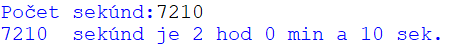 TIP: pomocou inštrukcie return môžeme vracať aj niekoľko hodnôt naraz, napr. return hodnota1,hodnota2 , tie však je potrebné priradiť naraz do príslušného počtu premenných, napr. premenna1,premenna2=funkcia(...) , teda hodnota1 bude v premennej1 a hodnota2 v premennej2.Úloha 8Riešte podľa pokynov učiteľaPri jazde taxíkom zaplatíme taxikárovi za 1km jazdy 0,50€ a za každú minútu jeho čakania na nás 1€. Vytvorte program taxi.py, ktorý načíta dobu čakania v minútach a prejdenú vzdialenosť a pomocou vhodnej funkcie vypočíta, koľko je potrebné zaplatiť.  Ukážka výstupu: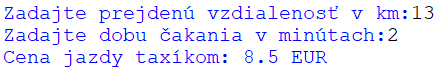 Vedomosti v kockeNačítavať vstupné dáta od používateľa umožňuje príkaz input:Príkaz input načítava reťazec; pokiaľ očakávame číslo, je potrebné načítanú hodnotu pretypovať (t.j. zmeniť jej dátový typ):v=int(v)   #zmena na celé číslov=float(v) #zmena na celé čísloV programe je možné využívať kvôli prehľadnosti a lepšej čitateľnosti kódu používať komentáre, ktoré začínajú znakom  #  a novovytvorené funkcie by mali obsahovať dokumentačný reťazec:def eur2usd(euro):    """Vypocet prevodu sumy v EUR do USD    :param euro: suma v EUR    :type euro: float    :rtype usd: float    """    usd=1.1043*euro    return usdNačítavať vstupné dáta od používateľa umožňuje príkaz input:Príkaz input načítava reťazec; pokiaľ očakávame číslo, je potrebné načítanú hodnotu pretypovať (t.j. zmeniť jej dátový typ):v=int(v)   #zmena na celé číslov=float(v) #zmena na celé čísloV programe je možné využívať kvôli prehľadnosti a lepšej čitateľnosti kódu používať komentáre, ktoré začínajú znakom  #  a novovytvorené funkcie by mali obsahovať dokumentačný reťazec:def eur2usd(euro):    """Vypocet prevodu sumy v EUR do USD    :param euro: suma v EUR    :type euro: float    :rtype usd: float    """    usd=1.1043*euro    return usd